НОД: Конспект по познавательному развитию во второй  младшей группе детского сада «Как Зайка – серенький стал Зайкой – беленьким».Программные задачи:Уточнить представление о внешнем виде зайца;Расширить и углубить словарь по теме;Выполнять соответствующие движения согласно тексту;Развивать память, мышление, зрительное восприятие, моторику.Вызывать и поддерживать речевую активность самостоятельные высказывания детей.Учить детей отвечать на простые вопросы.Воспитывать у детей  чувство сопереживания и ответственности за маленького зайчика. Формы работы:   беседа. Виды деятельности: речевая.Методы и приёмы: игровая ситуация.Материалы и оборудование: мягкая игрушка – зайчик (серого и белого цветов), игрушечная машина, муляж капусты.Ход занятия: Воспитатель: Ребята посмотрите, к нам приехал  гость, давайте с ним поздороваемся.Дети: Здравствуй, Зайка.Воспитатель: Мне кажется, что зайка грустный, спросим у него, что случилось? Дети: Зайка, что случилось? Зайка: Меня хозяйка бросила.Воспитатель: Возьмите Зайку, пожалейте его, скажите ему ласковые слова. (каждый ребёнок берёт зайку на руки – жалеет его, говоря при этом ласковые слова, действуя по подражанию воспитателю) Воспитатель: Ребята, вы сейчас держали Зайку на руках, скажите, вы ничего не заметили? Дети: Зайка грустный.Воспитатель: читает стихотворение А. Барто «Зайку бросила хозяйка»Зайку бросила хозяйкаПод дождём остался зайка, Со скамейки слезть не мог, Весь до ниточки промок. Воспитатель: Что с ним случилось? Дети: Он промок.Воспитатель: Кто его бросил? Дети: Хозяйка.Воспитатель: Ребята, а хорошо ли поступила хозяйка с Зайчиком? Дети: Нет, плохо.Воспитатель: А почему вы так решили? Дети: Потому что нельзя бросать Зайку на улице под дождём – он промокнет, ему будет холодно, он заболеет.Воспитатель: Правильно, ребята. А давайте нашему гостю покажем нашу группу. Физминутка: Мы шагаем, мы шагаем,Руки выше поднимаем,Голову не опускаем,Дышим ровно, глубоко.Пойдем мягко, как лисята.И, как мишка косолапый,И, как заинька трусишка.Вот свернулся ёж в клубок,Потому что он продрог.Лучик ёжика коснулся,Ёжик сладко потянулся.Воспитатель: Ребята, Зайке очень нравится у нас, и он решил вам рассказать большой-большой секрет: «Скоро наступит зима, и поэтому  Зайка  сегодня поменяет свою летнюю, серенькую  шубку на зимнюю, белую».Воспитатель прячет серого Зайца и выносит белого.Воспитатель: Ах, какой красивый стал наш Зайчик, давайте полюбим нашего Зайчика (воспитатель подходит к каждому ребенку, дети гладят и любуются Зайчонком). А вы знаете, почему зайка меняет шубку, когда наступает зима?Дети: Да, чтоб его не было видно на белом снегу.Воспитатель: Правильно, ребята, эта белая шубка помогает ему спрятаться от волка и лисы. -  Ребята, угостите зайчика самой его любимой едой, тогда он с вами поиграет.- Что зайчик любит? (морковку и капусту)- Давайте приготовим для него салат из морковки и капусты /пальчиковая игра «Мы капусту рубим, рубим…»/Мы капусту рубим, рубим.Мы морковку трём, трём.Мы капусту солим, солим.Мы морковку мнём, мнём.Воспитатель: Понравилось тебе, Зайка у нас?Зайка: Да, понравилось. А какие ребята замечательные. А сейчас мне надо бежать в лес, похвастаться своей новой шубкой друзьям. До свидания, ребята!Воспитатель: До свидания, Зайка, приходи еще  к нам в гости! Мы будем тебя ждать!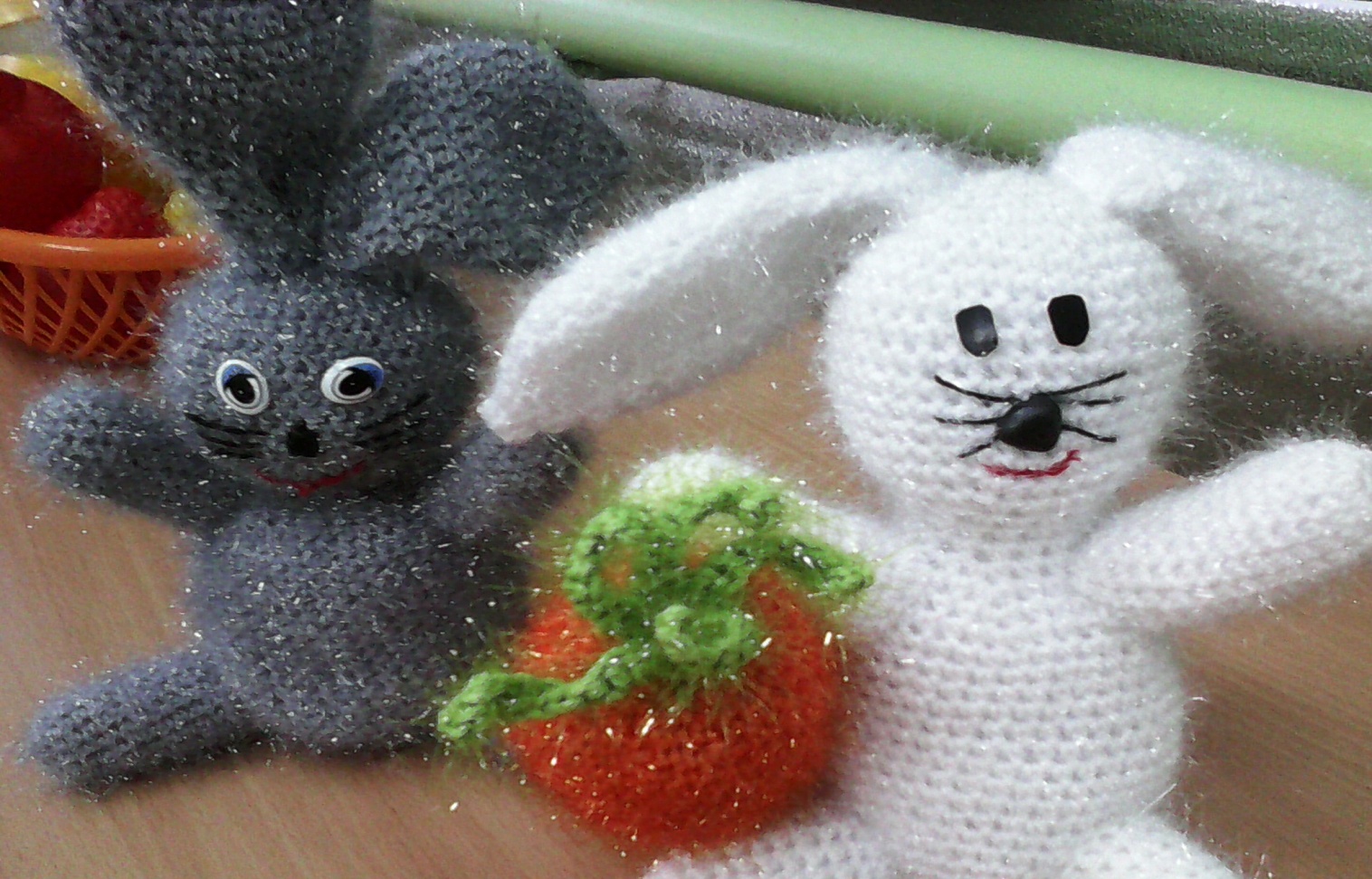 